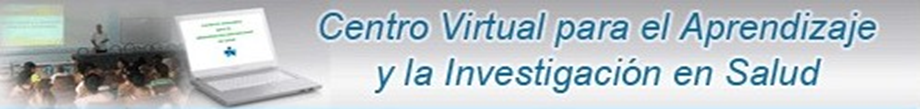 desempeño del Centro Virtual para el Aprendizaje y la Investigación en Salud, 2011 - 201724 de febrero de 2017Lic. Rubén Cañedo AndaliaLicenciado en Información Científico Técnica y Bibliotecología. Centro Virtual para el Aprendizaje y  en Salud. Centro Provincial de Información de Ciencias Médicas. Universidad de Ciencias Médicas de Holguín. Holguín. Cuba. Correo electrónico: ruben@infomed.sld.cuRESUMEN Antecedentes: sin alfabetización informacional es imposible lograr la informatización de la sociedad. Por ello, en 2007, Infomed inició su Programa para la alfabetización informacional del Sistema Nacional de Salud dirigido a la formación de competencias informacionales en la totalidad de sus profesionales. Se requería entonces de una estrategia que aprovechara las potencialidades de las nuevas tecnologías de la información y la comunicación para materializar sus objetivos a partir de un instrumento que soporte un proceso descentralizado de auto-aprendizaje y empodere a educandos y profesores. Objetivo: exponer los componentes y características fundamentales del Centro Virtual para el Aprendizaje y  en Salud.  Resultados: el Centro posee tres componentes fundamentales: Lecturas avanzadas para la alfabetización informacional en salud, con una bibliografía amplia, actualizada y sistematizada para la enseñanza, consulta y orientación en temas de gestión de información en salud;  editorial, un centro de recursos con información sobre la preparación, arbitraje, redacción y edición de artículos científicos; y el Observatorio de Ciencias de , un servicio de vigilancia del comportamiento de la producción científica en salud de Cuba en grandes bases de datos internacionales. Conclusión: el desarrollo del Centro contribuye al cumplimiento de los objetivos y metas del sector de la salud al facilitar la formación de las competencias informacionales que requieren los profesionales del Sistema Nacional de Salud, al difundir gran parte del conocimiento que estos necesitan para una gestión eficaz de la información tanto en la investigación y la docencia como en la asistencia y la dirección. INTRODUCCIÓN A lo largo de la historia de la humanidad, la información ha sido un recurso de poder, ella siempre ha desempeñado un papel central en sus momentos históricos más trascendentales. Uno de esos momentos fue la segunda guerra mundial, como consecuencia de la cual, el mundo quedó dividido en dos grandes bloques políticos rivales. Esa rivalidad, que se extendió a todas las esferas de la sociedad, fue precisamente uno de los motores impulsores principales del paso a una nueva forma de organización social en la que primero, la información y después, el conocimiento, se convirtieron en el recurso fundamental para el desarrollo.1  Con el inicio de la era de la información y el conocimiento a partir de la década de los años 1960, catalizado por el rápido progreso y expansión de las llamadas nuevas tecnologías de la información y las comunicaciones, la información adquirió aceleradamente una importancia cada vez mayor hasta convertirse en el recurso fundamental para la vida en una etapa de desarrollo de la humanidad cualitativamente superior denominada sociedad de la información primero y sociedad del conocimiento unas dos décadas después. La sociedad de la información se caracteriza por una creciente capacidad tecnológica para almacenar y hacer circular la información con mayor rapidez. La circulación de la información es una condición clave para la conversión de la ciencia y la tecnología en una fuerza productiva de la sociedad. La sociedad del conocimiento, por su parte, enfatiza en la apropiación crítica y selectiva de la información, protagonizada por ciudadanos educados para una adecuada gestión del conocimiento.Gestión del conocimientoUna gestión del conocimiento adecuada es una necesidad imperiosa del desarrollo de los individuos, las organizaciones y la sociedad en general en una época en extremo dinámica, porque un torrente de información renueva constantemente el panorama del conocimiento en la mayor parte de las áreas de la ciencia, la tecnología y la sociedad en general. Una gestión del conocimiento acertada depende en gran medida de una gestión de la información apropiada.En el contexto de una organización, la gestión del conocimiento (o gestión en pos del conocimiento) comprende identificar, evaluar, seleccionar, organizar, diseminar y utilizar de forma eficiente, el conocimiento individual y colectivo de sus trabajadores, así como el existente en las fuentes personales, institucionales y documentales, propias o externas, con el propósito de aumentar la productividad de la organización, la calidad de sus productos y servicios y mejorar su posicionamiento en el mercado a partir de: 1) la elevación de la disposición de sus miembros a compartir e intercambiar activamente información y colaborar en el trabajo; 2) la reducción de las barreras que obstaculizan la circulación y el uso apropiado de la información y 3) la creación de un clima, cultura e infraestructura que lo posibilite de manera eficiente.2 Pero, la construcción de una sociedad de la información y el conocimiento pasa necesariamente por un proceso de aprendizaje de sus ciudadanos, que los califica para vivir a plenitud las bondades y retos de ésta. Dicho proceso consta de dos momentos fundamentales. En el primero se busca que el individuo aprenda a utilizar las nuevas tecnologías de la información y la comunicación, como infraestructura tecnológica o base material necesaria para la gestión de la información. Con frecuencia, se denomina a esta etapa, alfabetización informática o digital. En el segundo momento, se trata de desarrollar las competencias necesarias para gestionar con éxito la información y el conocimiento que requieren los ciudadanos en que cada momento de su vida profesional y personal. A este momento se le denomina alfabetización informacional. Sin alfabetización informacional es imposible que los ciudadanos obtengan el provecho que ofrecen las nuevas tecnologías y los disímiles recursos de información existentes.Alfabetización informacionalLa alfabetización informacional puede definirse entonces como la fase necesaria de aprendizaje que debe vivir todo ciudadano antes de integrarse completamente a la nueva sociedad y disfrutar a plenitud de sus avances y beneficios, como parte de una nueva cultura mundial centrada en la información, la investigación, la innovación y el aprendizaje continuo como vías para el desarrollo de la sociedad como un todo. La alfabetización informacional es una herramienta clave en el éxito de la gestión de la información/conocimiento. En la esfera de la salud, la alfabetización informacional busca ante todo, la sostenibilidad de los procesos mediante el empoderamiento de sus actores; la documentación de estos a partir de las evidencias que ofrecen las investigaciones biomédicas, clínicas y en salud; así como la socialización del conocimiento obtenido entre los miembros de una organización o comunidad con intereses afines (Zayas Mujica R. La alfabetización informacional: una necesidad impostergable para la gestión del conocimiento en salud. Observaciones no publicadas). Esta es una tarea sumamente importante y compleja, que parte de conocer con exactitud, qué es alfabetización informacional, así como de comprender su papel en la gestión de la información/conocimiento y de esta última en el cumplimiento de las misiones de las organizaciones. Un individuo alfabetizado informacionalmente o competente en información es aquel que posee las combinaciones de conocimientos, habilidades y actitudes necesarias para 1) reconocer, caracterizar y expresar correctamente sus necesidades de información;  2) identificar las fuentes de información apropiadas para buscar la información que necesitan; 3) recuperar la información pertinente; 4) evaluarla;  5) organizarla;  6) aprehenderla; así como 7) utilizar y diseminar la información resultante en forma ética y efectiva para apoyar el curso de las acciones, la solución de los problemas, la toma de decisiones y el aprendizaje para toda la vida.3,4Ahora bien, desde el surgimiento del término alfabetización informacional en 1974 hasta el presente se ha producido un crecimiento acelerado no solo del número de contribuciones publicadas sobre el tema sino también del reconocimiento de su importancia para el progreso e instauración de una sociedad de la información equitativa con ciudadanos calificados para desempeñarse en las nuevas condiciones de vida, creadas en gran medida por la irrupción de un sinnúmero de tecnologías de la información y la comunicación, en particular durante las últimas tres décadas de vida de la humanidad. Entre los años 1980 y 1990, aumentó considerablemente el número de modelos para la formación de competencias informacionales para los más diversos escenarios; asimismo, se produjo una diferenciación notable de la alfabetización informacional con respecto a sus antecesoras la educación de usuarios y la instrucción bibliográfica. Sin embargo, no es hasta finales de la década de los años 1990 y en particular de los 2000 cuando surge un volumen importante de normas de competencias para el desempeño en diversas actividades, profesiones y sectores. La creación de programas para formación de competencias en información se convirtió rápidamente en una prioridad de muchos organismos a escala mundial y en particular de las universidades y redes de bibliotecas.5 Cuba, por su parte, desde la segunda mitad de la década de los años 2000, realiza notables esfuerzos en este sentido y entre ellos, el Programa de alfabetización informacional del Sistema Nacional de Salud,6 liderado por el Centro Nacional de Información de Ciencias Médicas y dirigido a los profesionales que laboran en este sector, posee especial relevancia. En 2008, se publicó oficialmente la primera versión de las Normas de competencias informacionales para el Sistema Nacional de Información en Salud.4El Programa se inició con la realización de numerosos talleres, con el propósito de motivar e identificar un grupo de profesionales de la información y de la salud en el país, que más tarde se convertirían mediante un proceso formativo apropiado, en los líderes del programa en sus respectivos territorios y organizaciones. Durante este proceso, y como parte de las actividades realizadas, se advirtió: 1) la imposibilidad de conducir un proceso rápido, efectivo y eficiente de alfabetización informacional en los diversos territorios del país por las vías tradicionales de enseñanza, 2) la conveniencia del uso de las tecnologías de la información y las comunicaciones para este proceso, 3) la necesidad de un proceso de enseñanza descentralizada con productos y servicios que soportaran un proceso de auto-aprendizaje, que empoderara a educandos y profesores y 4) la necesidad de disponer en un futuro cercano de un instrumento bibliográfico autorizado que respondiera a las exigencias de las actividades y eventos para la formación de competencias informacionales en el sector de la salud en el país.Las búsquedas realizadas con vistas a identificar la existencia de materiales adecuados para estos fines produjeron referencias a una amplia variedad de materiales: artículos de diversas clases, catálogos comerciales, ayudas, presentaciones, libros, fichas técnicas, tutoriales, comentarios en blog, así como algunos manuales y sitios con abundante información sobre ciertos temas. Sin embargo, ellos como norma, carecían de un tratamiento exhaustivo, actual, uniforme y sistemático del total de los temas comprendidos en las Normas de competencias establecidas para el Sistema Nacional de Salud.En un estudio realizado por el Doctor en Ciencias Alejandro Uribe Tirado, titulado Lecciones aprendidas en programas de alfabetización informacional en universidades de Iberoamérica. Propuesta de buenas prácticas, concluido en 2013, se halló que de las 3 790 instituciones de la educación superior identificadas en Iberoamérica, 2 887 no poseían Web con información sobre su biblioteca y las que disponían de ellos, carecían de información sobre formación-capacitación de sus usuarios. De los 903 Web con información sobre formación de usuarios o alfabetización informacional, 421 presentaron solo información sobre el uso del catálogo. De las 482 instituciones restantes, 311 disponían de información sobre capacitación en servicios generales de la biblioteca, cursos para la búsqueda de información y el uso de catálogos y bases de datos; 134 ofrecían cursos desde la biblioteca para la formación de competencias informacionales pero sus cursos no formaban parte del currículo académico y solo 37, impartían cursos desde la biblioteca para la formación de competencias informacionales y cursos/módulos específicos que sí formaban parte del currículo académico de las carreras. A pesar de la existencia de más de 2000 sitios Web de bibliotecas, el autor de la investigación, encontró una cantidad ciertamente pequeña de recursos Web activos dedicados a la formación de competencias informacionales hasta 2013 (36), y solo uno de ellos se especializa en temas de salud: ALFIN Salud (http://alfabetizacionccss.blogspot.com/).7En busca de una respuestaAnte la situación descrita, surgió primero la idea de desarrollar instrumento bibliográfico autorizado propio con vistas a soportar las actividades del programa en el país, tanto para los profesores como para los educandos del Programa; y después de crear un espacio virtual para la enseñanza, consulta y orientación en temas de gestión de información en salud, que complementara el proceso de enseñanza descentralizada con servicios que soportaran el proceso de auto-aprendizaje con vistas a facilitar el avance del proceso iniciado.Como resultado, se creo en un principio, Lecturas avanzadas para la alfabetización informacional en salud, un compendio de lecturas, orientado a los profesionales de la información y la salud en Cuba, que recopila gran parte del conocimiento actual sobre la gestión de información en salud a nivel mundial. Algo después, se desarrollaría el sitio para  informacional en salud, con el objetivo de proporcionar un espacio virtual para el aprendizaje, consulta y orientación en temas de gestión de información en salud que complementara con determinados servicios el producto principal del sitio: Lecturas avanzadas…Con el transcurso del tiempo, se identificaron nuevas e imperiosas necesidades de aprendizaje en el sector de la salud, sobre todo, en el área de la publicación científica y ello llevaría a la aparición de un centro de recursos especializado en el tema, denominado Academia editorial; así como de un servicio de vigilancia de la visibilidad y el impacto internacional de la producción científica en salud de Cuba, el Observatorio en Ciencias de , ambos para apoyar las labores del Programa para el fomento de la publicación científica en ciencias de la salud, un proyecto liderado también por el Centro Nacional de Información de Ciencias Médicas.La incorporación de actividades ajenas a los propósitos iniciales del Programa de alfabetización informacional del Sistema Nacional de Salud condujo a pensar en la creación de un espacio virtual para el aprendizaje, consulta y orientación en temas de gestión de información para el Sistema Nacional de Salud de Cuba, que se denominaría poco después Centro Virtual para el Aprendizaje y  en Salud (CVAIS), para atender otras necesidades de aprendizaje e información en busca de una mejor gestión de información en el campo de la salud en Cuba. Progresivamente, se añadieron entonces funciones de asesoría, consejería, consultoría y referencia para la gestión de información en salud y la publicación científico-médica; seguimiento de la visibilidad e impacto de la producción científica del país en salud; vigilancia informacional y tecnológica; y más recientemente, análisis de inteligencia y apoyo a las decisiones; entre otras más comunes. Las tareas realizadas se relacionan con las funciones de los centros de información, centros de análisis y referencia y los más actuales centros para el aprendizaje y la investigación, paradigmas de las bibliotecas universitarias modernas. No obstante, las funciones cumplidas por el Centro no tipifican con exactitud para ninguno de los conceptos referidos, por eso se prefirió una denominación general y el día 11 de octubre de 2012, se presentaría públicamente el CVAIS.A continuación se expondrán las características fundamentales de los diferentes componentes del Centro.           MÉTODOSCentro Virtual para el Aprendizaje y  en SaludLa experiencia obtenida en el servicio a través del sitio para  informacional y el reconocimiento de nuevas necesidades para una mejor gestión de la información en salud condujo a pensar en el desarrollo de un centro virtual de información para atender nuevas e imperiosas necesidades. Fases del proyectoFase de diagnósticoComprendió las siguientes etapas: Identificación del total de las necesidades (con o sin atención por parte del sitio). La atención a las necesidades cognitivas del los programas de Alfabetización informacional para el Sistema Nacional de Salud y para el Fomento de la publicación científica en ciencias de la salud constituyen los referentes más importantes. El Comité de Expertos y los propios usuarios del sitio realizaron un conjunto importante de demandas de información para su actualización en temas de interés.  Identificación, segmentación y prioridad de los usuarios. Se consideraron usuarios la totalidad de los profesionales de la salud que laboran tanto en la investigación y la docencia como en la asistencia y dirección en el Sistema Nacional de Salud. La clasificación de los usuarios se realizó de acuerdo con la actividad principal que realizan, por ejemplo, asistencia médica primaria o secundaria. Con respecto a las prioridades, se determinaron dos niveles: 1) investigadores y docentes y 2) asistentes y dirigentes.Definición de la política diferencial de los productos y servicios informativos. Los productos y servicios del Centro pueden estar dirigidos a la comunidad de usuarios como un todo, por ejemplo, los tutoriales o guías para la búsqueda de información en recursos seleccionados con acceso desde Infomed; o solo a una parte de ella como sucede con los informes estadísticos de visibilidad e impacto de la producción científica en salud de Cuba en bases de datos internacionales, centrados en la necesidades de las direcciones de ciencia e innovación tecnológica.Definición de las actividades o funciones del Centro. Se consideraron funciones del Centro: 1) Atención a las necesidades de conocimiento para la formación de competencias informacionales generales, establecidas por el Sistema Nacional de Salud para sus profesionales; 2) Atención a las necesidades de conocimiento para la formación de competencias informacionales particulares para el desarrollo de la publicación científico médica en Cuba, sus destinatarios son tanto los autores como los revisores y editores; 3) Seguimiento del comportamiento de la visibilidad y el impacto de la publicación científica en salud de Cuba en bases de datos internacionales; 4) Vigilancia tecnológica, que abarca la identificación, validación y divulgación de productos, servicios, y recursos de información; así como herramientas para su gestión; 5) Asesoría, consejería, consultoría y referencia para la gestión de información en salud y la publicación científico-médica; y 6) Análisis de información para la toma de decisiones en aspectos propios de la gestión de la información en salud.	Otras definiciones. Se estableció la sección Actualidades como la vía para la divulgación de la actividad del Centro. Esta sección actúa como un portal para la promoción del total de los recursos de información existentes en el Centro. Se establecieron como las vías de promoción fundamentales: la página principal de Infomed,  de Salud, la página de  de Ciencias Médicas de Holguín y otras páginas provinciales. Los materiales disponibles en el Centro pueden ser copias de otros existentes en Internet o elaborados por especialistas propios o invitados. Estos últimos  se distinguen en dos clases fundamentales: artículos cortos de valor informativo o promocional y artículos largos de valor para la investigación o la práctica en el campo de la gestión de la información en salud. Por principio, las contribuciones ubicadas en este segundo grupo, deben publicarse en una versión enriquecida por medios editoriales del Sistema Nacional de Salud. Fase de proyección Durante esta etapa del trabajo, se definieron los productos y servicios que ofrecería el Centro, y sus requerimientos según sus usuarios potenciales; se establecieron las principales componentes, a saber: Lecturas avanzadas para la alfabetización informacional en salud, Academia editorial y Observatorio de las Ciencias de  creó un breve formulario para Contáctenos; se estableció la estructura y organización de los productos y servicios tanto en la página principal como en las secundarias (arquitectura y diseño Web); y se configuró el sistema de evaluación de los materiales que posee el Centro, según indicadores de uso como: descargas, lecturas, visitas y comentarios recibidos de los usuarios. Fase de creación y desarrollo del centro y sus componentes En esta fase se procedió a desarrollar los productos y servicios previstos en la fase anterior. La totalidad de los materiales colocados en las distintas componentes responden a los objetivos de las actividades o funciones que realiza el Centro. 	Fase de evaluaciónSe ejecuta según indicadores por periodos, mensual y anual.EL CENTRO VIRTUAL PARA EL APRENDIZAJE Y  SALUDANTECEDENTESLos iniciosDurante la realización del curso Competencias informacionales para líderes y facilitadores, realizado en 2012 y dirigido por el Centro Nacional de Información de Ciencias Médicas, el autor de esta contribución sugirió la creación de un sitio Web para tratar los temas relacionados con la alfabetización informacional en salud. La idea tuvo una buena acogida. Poco después, la creación de un Grupo para  en el Centro Provincial de Información de Ciencias Médicas de Holguín, favorecería la tarea de desarrollar un primer prototipo de herramienta bibliográfica con información autorizada para sustentar el avance del Programa de alfabetización informacional del Sistema Nacional de Salud en el país. Esta herramienta se denominaría Lecturas avanzadas para la alfabetización informacional en salud. La idea era el resultado de la experiencia vivida por el grupo de profesores de la institución que impartieron clases durante los primeros años de la carrera Gestión de Información de Salud y conocían las consecuencias de la carencia de una bibliografía apropiada para el desarrollo de la docencia en una disciplina o especialidad nueva.  Lecturas avanzadas para la alfabetización informacional en saludSobre la base del conocimiento de las principales competencias en información establecidas para los profesionales de la salud del país, se procedió primero a la creación de un esquema temático y después al desarrollo de una obra que expusiera los contenidos, recursos de información y herramientas inherentes a las competencias informacionales claves conocidas.  Debido a que Acimed, hoy  de Información en Ciencias de , editada por Infomed, había publicado profusamente sobre el tema a lo largo de la primera década del siglo XXI, se pensó en un principio en compilar los materiales difundidos por la revista, adecuados para los fines establecidos. Sin embargo, al examinar los documentos de los que se disponía, se observó que faltaban muchos que podrían ser necesarios y entonces se enfrentó la difícil tarea de crearlos, en especial guías para la explotación de diversos recursos de información y el uso de herramientas para la gestión de la información, que pudieran ser de utilidad a los futuros lectores. El análisis documental de la literatura existente en cada uno de los temas predeterminados, así como la elaboración de las lecturas necesarias conllevó requirió de un gran esfuerzo coordinado del Grupo de Alfabetización Informacional del Centro Provincial de Información de Ciencias Médicas de Holguín. En algunos casos se realizaron modificaciones y en la totalidad de los documentos se verificó la vigencia de sus contenidos. Una vez conformada la selección de lecturas, a partir de la aprobación de los contenidos escogidos por el Grupo de Alfabetización Informacional y la consulta con un grupo de expertos en las distintas actividades en salud: asistencia, docencia, investigación y dirección, se realizó la primera edición de Lecturas avanzadas para la alfabetización informacional en salud, el componente más importante del Centro. La edición de esta obra condujo prontamente a percatarnos de la necesidad de un mecanismo para la interacción con los lectores. Una cuenta de correo electrónico no parecía suficiente. Surgiría entonces la idea de crear un sitio Web sencillo para obtener una mejor comunicación y orientación de sus usuarios.   Sitio para la Alfabetización informacional en saludEl día 30 de mayo de 2011, el Centro Provincial de Información de Ciencias Médicas de Holguín, presentó una versión preliminar del sitio para  informacional en el Web provincial de salud. En este, a partir de Lecturas avanzadas para la alfabetización informacional en salud, se crearon un grupo de servicios como Actualidades, Contáctenos, y una “pasarela” para acceder a un conjunto de recursos de información disponibles en red, validados y recomendados para su uso por parte del Grupo de Alfabetización y el Comité de Expertos que colabora con el Grupo.9ARQUITECTURA/DISEÑO WEBSu web (http://www.hlg.sld.cu/alfin/), diseñado sobre base WordPress, con economía de recursos, interfaz sencilla y programación mínima, se presenta desde el punto de vista de su formato en dos partes esenciales: el cabezal, donde se publican las  Actualidades (fig. 1), y el cuerpo, dividido en 3 columnas (fig. 2). En la primera, aparece el índice de Lecturas avanzadas para la alfabetización informacional en salud; en la segunda, se encuentran íconos con enlaces a  editorial y el Observatorio de las Ciencias de  la tercera, se relacionan una serie de recursos de información para la gestión de información en salud, que recomienda el Centro, agrupados en clases, según competencias fundamentales descritas, y un grupo extra de recursos útiles para el ejercicio de la medicina basada en evidencias.  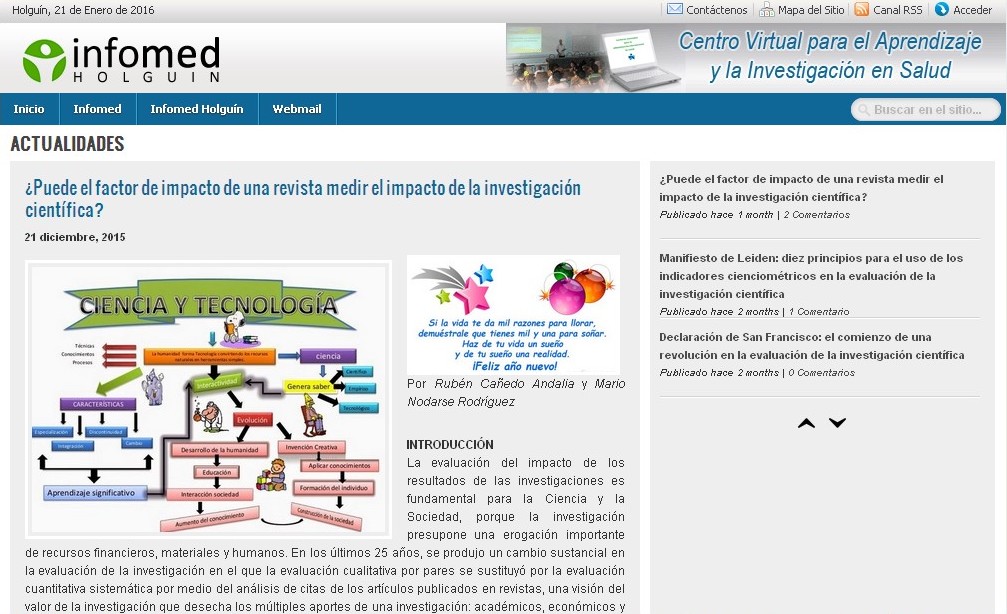 Fig. 1. Centro Virtual para el Aprendizaje y  en Salud. Actualidades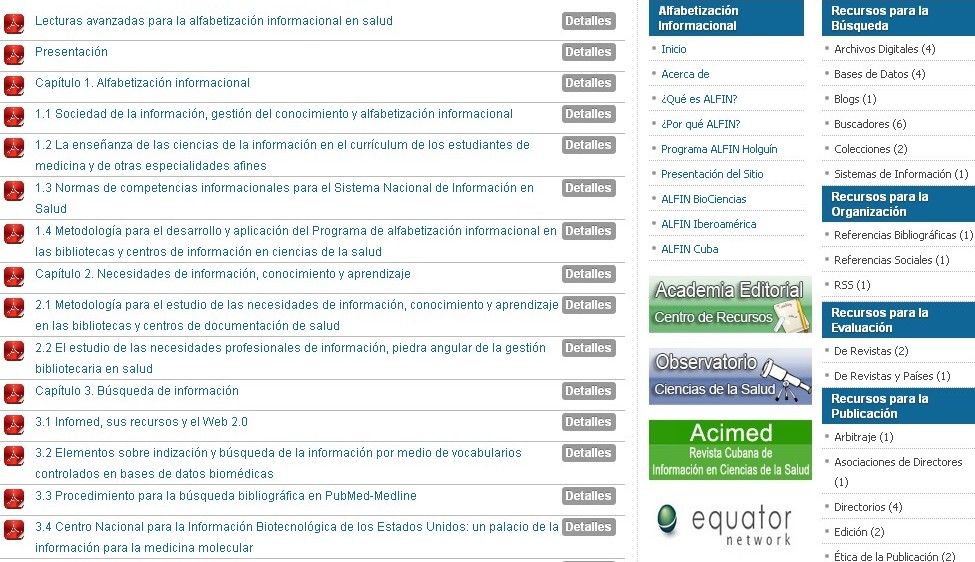 Fig. 2. Centro Virtual para el Aprendizaje y  en Salud. ContenidosCOMPONENTESLecturas avanzadas para la alfabetización informacional en saludEs un compendio de 44 lecturas básicas cuidadosamente seleccionadas y elaboradas, y más de 100 materiales complementarios, orientado a los profesionales de la salud en Cuba, que recopila gran parte del conocimiento actual sobre la gestión de información en salud a nivel mundial. Compuesto por varios cientos de páginas, referencias e ilustraciones, organizadas según el esquema de competencias informacionales núcleos vigente para los profesionales de la salud en el país, y realizado con el concurso de más de 50 autores, de ellos, más de la mitad máster, aspirantes a doctores y doctores en ciencias de la información, la salud y otras disciplinas; proporciona a los profesionales de la salud la bibliografía adecuada para la  enseñanza y el aprendizaje de los principios y la práctica de la gestión de información en salud.La obra se divide en 8 capítulos, que tratan:Las bases históricas, teóricas y metodológicas de la alfabetización informacional para la esfera de la salud.La metodología, procedimientos, fuentes y lineamientos para el estudio de las necesidades de información y aprendizaje. Los conocimientos, las técnicas, métodos y fuentes para la búsqueda de la información.Los recursos y herramientas para el suministro y organización de la información.Las formas de validar la información, compararla, identificar tendencias y realizar interpretaciones críticas.El estado actual de la producción científica en salud de Cuba, así como los recursos, herramientas y vías para revertir la compleja realidad que presenta la publicación en esta esfera en el país, a partir de la rigurosidad que caracteriza este proceso en el mundo moderno.Las bases del uso legal de la información, que si bien se convirtió en un derecho universal, con frecuencia, se utiliza sin apego a las leyes y normas, nacionales e internacionales, establecidas en materia de derecho de autor y propiedad intelectual.Y finalmente, una visión panorámica sobre el uso de la información en el sector de la asistencia médica desde la perspectiva de la medicina basada en evidencias y sus recursos de información en Internet: Dynamed, Cochrane Library, National Guideline Clearinghouse, TripDatabase, entre otros. Los temas, aunque se trataron con rigor y profundidad, son comprensibles para la mayor parte de profesionales que laboran en el sistema nacional de salud. Sus fascículos sirven, tanto a administradores de los cuidados de salud como a profesores, estudiantes, investigadores y médicos de la atención primaria, secundaria y terciaria. Las guías o tutoriales para aprender a explotar con profundidad recursos y herramientas de información útiles en el campo de la salud se encuentran entre sus recursos más importantes. Consta además de 300 anexos (22 de febrero de 2017), dedicados a disímiles aspectos, que complementan, amplían y actualizan las lecturas principales del material principal. La totalidad de las lecturas se revisa regularmente y se realizan las actualizaciones pertinentes en casos necesarios,Academia editorialUnos de los problemas actuales más controvertidos en el sector de la salud en Cuba es  la publicación científica. La publicación científica de alta visibilidad internacional es una condición fundamental, tanto para la validación colegiada de la novedad, importancia, rigurosidad y utilidad de los resultados de la investigación en salud, como para la obtención de los recursos y oportunidades necesarias para su adecuada explotación.10 El hecho de que las áreas de , ,  y de las Profesiones de salud, componentes fundamentales del Sistema Nacional de Salud de Cuba, sean las que reciban el menor promedio de citas es preocupante, porque “… se requieren evidencias para la acción contra las enfermedades, la promoción de salud, el perfeccionamiento de los cuidados médicos y el mejoramiento de la eficiencia de los servicios de salud, que se sustenten en la investigación compartida por medio de la publicación científica” 11, visible internacionalmente y con niveles de citación que expresen de forma inequívoca su presencia en la literatura mundial.Al respecto, recientemente, comentaba el Doctor en Ciencias Luis Carlos Silva Ayçaguer: “… no faltan motivos para la insatisfacción. Las notables conquistas que, en materia sanitaria, Cuba y su sistema Nacional de Salud exhiben, no se ven todavía adecuadamente reflejadas por una literatura científica de análoga prominencia. Dicho de otro modo, aún nuestros investigadores y gestores están lejos de conseguir, a través de una producción científica escrita y de alto nivel, poner de manifiesto los resultados de su actuación cotidiana e incluso de sus propias investigaciones”.12   Se requiere entonces de una urgente y constante atención a este tema en el campo de la salud en Cuba. Y para ello, la primera tarea es promover y desarrollar los conocimientos necesarios en esta temática entre una parte importante de quienes laboran en el Sistema Nacional de Salud, como parte de su proyección estratégica. Academia editorial es un centro de recursos para atender las necesidades formativas en el área de la publicación científica en salud en el país, que responde a los objetivos del Programa para el fomento de la publicación científica en ciencias de la salud, creado por el Centro Nacional de Información de Ciencias Médicas para responder a las referidas necesidades.Con el propósito de mostrar el cúmulo de conocimiento teórico, metodológico y práctico acumulado en el tema, la totalidad de sus recursos se agruparon en 5 clases, a saber: 1) normalización, 2) redacción, 3) arbitraje, 4) edición y 5) aspectos metodológicos y estadísticos de interés. Un énfasis especial se hizo en los procesos de normalización para la presentación de las diversas clases de informes de investigaciones científicas en salud. La creación del centro de recursos, como puede apreciarse, se produjo debido a la importancia del componente cognoscitivo y cultural presente en las insuficiencias identificadas en la actividad de publicación científica en el campo de la salud en el país y a la gran cantidad de materiales existentes sobre el tema. Con este paso, se facilitó considerablemente la obtención de copias de los materiales disponibles con fines exclusivamente docentes y de aprendizaje personal en correspondencia con la situación actual de conectividad y acceso prevalecientes en la red de Infomed. El centro de recursos editoriales dispone actualmente de 114 lecturas (22 de febrero de 2017). Observatorio de las ciencias de la saludExiste una falta de correspondencia importante entre los recursos humanos, la infraestructura disponible y la visibilidad y el impacto internacional de la publicación científica en salud de Cuba.10,11 Por ello se requiere de un mecanismo capaz de vigilar de manera sistemática su comportamiento en las grandes bases de datos a escala mundial y retroalimentar a los líderes del Programa para el fomento de la publicación médica en Cuba. El Observatorio de las ciencias de la salud es un servicio para el seguimiento del comportamiento de la visibilidad y el impacto internacional de la producción científica en salud de Cuba, que proporciona a gerentes y decidores información sistemática no solo sobre su dinámica y evolución sino también recomendaciones y sugerencias para mejorar ambos aspectos. Consta actualmente de 18 informes con información correspondiente al periodo 1997-2016 y dos anexos para un total de 20 materiales (22 de febrero de 2017).RECONOCIMIENTOSLos productos del Centro en general ha recibido una acogida significativa; testimonio de ello son las 113 655 descargas de materiales existentes en el sitio realizadas entre el 30 de mayo de 2011 y el 22 de febrero de 2017; así como las 30 264 visitas y 47 783 lecturas de sus materiales divulgativos realizadas ocurridas entre el 11 de octubre de 2012 y el 22 de febrero de 2017. Como sitio para  informacional recibió Mención en el concurso Premio Anual de   nivel nacional y como Centro, Premio provincial Academia de Ciencias de Cuba en 2014. En 2013, el informe titulado Visibilidad internacional de la producción científica documental en salud de Cuba, obtuvo Premio en el concurso provincial del mismo evento; en 2014, recibió Premio la obra titulada Impacto internacional de la investigación en salud de Cuba, que además obtuvo premio provincial Academia de Ciencias de Cuba en 2015, en 2015, Premio fue asignado al material titulado Medicina basada en evidencias: nociones, recursos de información y terminología, este trabajo obtuvo además Premio provincial Academia de Ciencias de Cuba en 2016. En 2016, obtuvo Mención enel concurso provincial Premio Anual de la Salud la contribución titulada Registro de contribuciones procesadas por bases de datos internacionales, publicadas por autores afiliados a instituciones del Sistema Provincial de Salud de Holguín, 2010-2015. Entre 2010 y 2017, las investigaciones realizadas como parte de la actividad del CVAIS generaron 43 publicaciones científicas (anexo 1), más de 50 participaciones en eventos institucionales, provinciales y nacionales y tres registros de innovaciones y racionalizaciones, y los servicios para la vigilancia cienciométrica del comportamiento de la visibilidad y el impacto de la producción científica en salud de Cuba en grandes bases de datos internacionales se han reconocido reiteradamente a nivel nacional. Se publicaron 75 actualidades entre 2012 y 2017 en el CVAIS (anexo 2) y se promocionaron varios cientos de materiales como parte de la actividad educacional y de vigilancia tecnológica que realiza el Centro, tanto las actualidades como los materiales se divulgan por los servicios locales, provinciales, temáticos y nacionales de listas de correos y se promocionan  difunden a través de Infomed (anexo 3). En relación con el último periodo analizado, entre el 26 de enero de 2016 y el 22 de febrero de 2017, se publicaron 17 reseñas de actualidad y se promocionaron 125 nuevos materiales como parte de la actividad educacional y de vigilancia tecnológica que realiza el Centro. Entre el 26 de enero de 2016 y el 18 de enero de 2017, se produjeron más de 37 000 descargas de materiales existentes en el sitio; así como más de 9 000 visitas y 5 000 lecturas, que representan el 33, 19 y el 17% respectivamente de los totales históricos acumulados hasta el 18 de enero de 2017.Anexo 1. Artículos de revistas publicados a partir de investigaciones realizadas para el  CVAIS (22 de febrero de 2017)Cañedo Andalia R, et al. Medicina basada en evidencias: la investigación biomédica, los cuidados de salud y los profesionales de la información. ACIMED. 2011;22(4):301-16. Disponible en: http://scieloprueba.sld.cu/scielo.php?script=sci_arttext&pid=S1024-94352011000400003&lng=es&nrm=iso Cañedo Andalia R. Los buscadores en la recuperación de información en salud. ACIMED. 2011;22(3):219-36. Disponible en: http://scieloprueba.sld.cu/scielo.php?script=sci_arttext&pid=S1024-94352011000300004&lng=es&nrm=iso  Cañedo Andalia R, Guerrero Pupo JC. Gideon: una joya entre los recursos de información sobre enfermedades infecciosas en el Web. ACIMED. 2008;18(4). Disponible en: http://scieloprueba.sld.cu/scielo.php?script=sci_arttext&pid=S1024-94352008001000009&lng=es&nrm=iso Cañedo Andalia R, Santana Arroyo S, Santovenia Díaz J. GoPubMed y PubMedReMiner: dos herramientas para los análisis métricos y el descubrimiento de conocimientos en PubMed. ACIMED. 2008;18(3). Disponible en: http://scieloprueba.sld.cu/scielo.php?script=sci_arttext&pid=S1024-94352008000900007&lng=es&nrm=iso Cañedo Andalia Rubén. ¿Referencias bibliográficas según el estilo Vancouver?: Citing medicine es la fuente de consulta por excelencia. ACIMED. 2009;19(6). Disponible en: http://scieloprueba.sld.cu/scielo.php?script=sci_arttext&pid=S1024-94352009000600001&lng=es Cañedo Andalia R, Santovenia Díaz J. Ebsco Web 2.0. ACIMED. 2008;18(4). Disponible en: http://scieloprueba.sld.cu/scielo.php?script=sci_arttext&pid=S1024-94352008001000007&lng=es&nrm=iso Cañedo Andalia R. PubMed Central y Biomed Central: el movimiento pro acceso abierto avanza en el campo de la biomedicina. ACIMED. 2008;18(4). Disponible en: http://scieloprueba.sld.cu/scielo.php?script=sci_arttext&pid=S1024-94352008001000008&lng=es&nrm=iso Cañedo Andalia R, Small Chapman, MC. Elementos sobre indización y búsqueda de la información por medio de vocabularios controlados en bases de datos biomédicas. ACIMED. 2011;22(2):142-54. Disponible en: http://scieloprueba.sld.cu/scielo.php?script=sci_arttext&pid=S1024-94352011000200005&lng=es&nrm=iso Cañedo Andalia R, Rodríguez Labrada R, Montejo Castells Ms. Scopus: la mayor base de datos de literatura científica arbitrada al alcance de los países subdesarrollados. ACIMED. 2010;21(3):270-82. Disponible en: http://scielo.sld.cu/scielo.php?script=sci_arttext&pid=S1024-94352010000300002&lng=es.Cañedo Andalia R, Urra González P, Martín Díaz O, Kourí Cardellá G,  Nodarse Rodríguez M, Celorrio Zaragoza I, et al. Infomed, sus recursos y el Web 2.0. ACIMED. 2011; 22(1):32-46. Disponible en: http://scieloprueba.sld.cu/scielo.php?script=sci_arttext&pid=S1024-94352011000100004&lng=es&nrm=isoCañedo Andalia R, Dorta Contreras AJ. SCImago Journal & Country Rank, una plataforma para la evaluación del comportamiento de la ciencia según fuentes documentales y países. ACIMED. 2010;21(3):310-20. Disponible en: http://scieloprueba.sld.cu/scielo.php?script=sci_arttext&pid=S1024-94352010000300005&lng=es  Cañedo Andalia R, Peña Rodríguez K, Rodríguez Labrada Ro, Cardona Sánchez OM, Concepción Reyes E. Procedimiento perfeccionado para la búsqueda bibliográfica en PubMed-Medline a través de Hinari. ACIMED. 2010;  21(4):346-75. Disponible en: http://scielo.sld.cu/scielo.php?script=sci_arttext&pid=S1024-94352010000400002&lng=es.Cañedo Andalia R, Rodríguez Labrada R, Vázquez Mojena Y. Centro Nacional para la Información Biotecnológica de los Estados Unidos: un palacio de la información para la medicina molecular. ACIMED. 2009;19(4). Disponible en: http://scieloprueba.sld.cu/scielo.php?script=sci_arttext&pid=S1024-94352009000400003&lng=es&nrm=iso Cañedo Andalia R. Hinari-PubMed: ¡Más de seis millones de artículos libres a texto completo en el área de la salud! ACIMED. 2009;19(4). Disponible en: http://scieloprueba.sld.cu/scielo.php?script=sci_arttext&pid=S1024-94352009000400002&lng=es&nrm=iso Cañedo Andalia R, Nodarse Rodríguez M. ¿Sabe usted cómo escoger la revista en que publicará su próximo artículo?: Jane/Author Name Estimator puede ayudarlo. ACIMED. 2009;20(4):93-101. Disponible en: http://scieloprueba.sld.cu/scielo.php?script=sci_arttext&pid=S1024-94352009000600008&lng=es&nrm=iso Cañedo Andalia R. Detail: una opción de la interfaz de PubMed con usos renovados. ACIMED. 2009;19(6). Disponible en: http://scieloprueba.sld.cu/scielo.php?script=sci_arttext&pid=S1024-94352009000600007&lng=es Cañedo Andalia R, Cruz Font J. Nuevos indicadores métricos para la evaluación de las publicaciones seriadas científicas y académicas. ACIMED. 2012;23(1):84-92. Disponible en: http://scieloprueba.sld.cu/scielo.php?script=sci_arttext&pid=S1024-94352012000100009&lng=es&nrm=iso Cañedo Andalia R. Guías para la práctica clínica: qué son, dónde y cómo buscarlas. ACIMED. 2012;23(2):146-59. Disponible en: http://scieloprueba.sld.cu/scielo.php?script=sci_arttext&pid=S1024-94352012000200005&lng=es&nrm=iso Cañedo Andalia R, Torres Pombert A. ¿Sabe usted cómo buscar revisiones sistemáticas en la Cochrane Library a través de Hinari? COCMED. 2012;16(1 Supl. 2). Disponible en: http://www.revcocmed.sld.cu/index.php/cocmed/article/view/236 Cañedo Andalia R, Miguel Soca PE. DynaMed y las calculadoras médicas. COCMED. 2011;15(3). Disponible en: http://www.cocmed.sld.cu/no153/no153xxinf01.htm Cañedo Andalia R. DynaMed ofrece resúmenes sobre más de 3 000 temas clínicos construidos sobre la base de las evidencias médicas más actuales. ACIMED 2009;19(4). Disponible en: http://scieloprueba.sld.cu/scielo.php?script=sci_arttext&pid=S1024-94352009000400008&lng=es&nrm=iso Morales Salinas A, Cañedo Andalia R, González Díaz A. Algunas consideraciones sobre el factor de impacto y la visibilidad internacional de la producción científica cubana en ciencias médicas. Revista Cubana de Cardiología y Cirugía Cardiovascular. 2011;17(3). Disponible en: http://revcardiologia.sld.cu/index.php/revcardiologia/article/view/108/55 Cañedo Andalia R, Morales Salinas A. Respuesta a la carta sobre “Nuevas consideraciones sobre el factor de impacto..." Revista Cubana de Cardiología y Cirugía Cardiovascular. 2012;18(1). Disponible en: http://revcardiologia.sld.cu/index.php/revcardiologia/article/view/201/229 Cañedo Andalia R, Peña Franco NM, Karen Peña Rodríguez, Montejo Castells M. Propuesta de recursos de información en salud útiles a estudiantes de la carrera de Medicina. COCMED. 2012;16(3). Disponible en: http://www.revcocmed.sld.cu/index.php/cocmed/article/view/724/184 Cañedo Andalia R, Rodríguez Labrada R, Velázquez Pérez L. Distribución según instituciones de la producción científica en salud de Cuba registrada en Scopus y PubMed en 2011. Revista Cubana de Información en Ciencias de la Salud. 2013;24(1). Disponible en: http://scieloprueba.sld.cu/scielo.php?script=sci_arttext&pid=S2307-21132013000100002&lng=es&nrm=iso  Cañedo Andalia R, Oscar E. Díaz Ricardo y Aníbal López Carballosa. Caos en la aldea global: los servicios de información bibliográfica en el centro de la tormenta. Revista Cubana de Información en Ciencias de la Salud. 2013;24(1). Disponible en: http://scieloprueba.sld.cu/scielo.php?script=sci_arttext&pid=S2307-21132013000100007&lng=es&nrm=iso Cañedo Andalia R. Se reinicia el procesamiento bibliográfico de la Revista Cubana de Medicina Tropical en PubMed-Medline. COCMED. 2013;17(2). Disponible en: http://scieloprueba.sld.cu/scielo.php?script=sci_arttext&pid=S1560-43812013000200023&lng=es&nrm=iso Cañedo Andalia R. Aproximaciones al impacto de la investigación en salud procedente de Cuba desde la perspectiva de Scopus. COCMED. 2013;17(3). Disponible en: http://scieloprueba.sld.cu/scielo.php?script=sci_arttext&pid=S1560-43812013000300026&lng=es&nrm=iso Cañedo Andalia R, Rodríguez Labrada R, Dorta Contreras AJ, Velázquez Pérez L. Producción científica en salud de Cuba registrada en PubMed en el período 2010-2012. Revista Cubana de Información en Ciencias de la Salud. 2014;25(2). Disponible en: http://scieloprueba.sld.cu/scielo.php?script=sci_arttext&pid=S2307-21132014000200003&lng=es&nrm=iso Cañedo Andalia R. Centro virtual para el aprendizaje y la investigación en salud. Revista Cubana de Información en Ciencias de la Salud. 2014;25(2). Disponible en: http://scieloprueba.sld.cu/scielo.php?script=sci_arttext&pid=S2307-21132014000200007&lng=es&nrm=iso Cañedo Andalia R. Impacto de las revistas médicas cubanas en Scopus. Revista Cubana de Información en Ciencias de la Salud. 2014;25(3). Disponible en: http://scieloprueba.sld.cu/scielo.php?script=sci_arttext&pid=S2307-21132014000300007&lng=es&nrm=iso   Cañedo Andalia R, Celorrio Zaragoza I, Nodarse Rodríguez M. Treinta y tres revistas de la salud de Cuba disponen de alta visibilidad internacional: ¿oportunidad, desafío o responsabilidad? COCMED. 2014;18(2). Disponible en: http://scieloprueba.sld.cu/scielo.php?script=sci_arttext&pid=S1560-43812014000200023&lng=es&nrm=iso Cañedo Andalia Rubén, Nodarse Rodríguez M, Peña Rodríguez KM. ORCID: en busca de un identificador único permanente y universal para científicos y académicos. Revista Cubana de Información en Ciencias de la Salud. 2015;26(1). Disponible en: http://scieloprueba.sld.cu/scielo.php?script=sci_arttext&pid=S2307-21132015000100007&lng=es&nrm=iso Cañedo Andalia Rubén, Nodarse Rodríguez Mario, Labañino Mulet N. Similitudes y diferencias entre PubMed, Embase y Scopus. Revista Cubana de Información en Ciencias de la Salud. 2015;26(1). Disponible en: http://scieloprueba.sld.cu/scielo.php?script=sci_arttext&pid=S2307-21132015000100009&lng=es&nrm=iso Cañedo Andalia R, Nodarse Rodríguez M, Guerrero Pupo JC, Amell Muñoz I, Small Chapman MC, Milord Ramírez L J. Producción científica en salud de Cuba en bases de datos internacionales. Revista Cubana de Información en Ciencias de la Salud. 2014;25(4). Disponible en: http://scieloprueba.sld.cu/scielo.php?script=sci_arttext&pid=S2307-21132014000400007&lng=es&nrm=iso Cañedo Andalia R. Impacto de las revistas médicas cubanas en Scopus. Revista Cubana de Información en Ciencias de la Salud. 2014;25(3). Disponible en: http://scieloprueba.sld.cu/scielo.php?script=sci_arttext&pid=S2307-21132014000300007&lng=es&nrm=iso Cañedo Andalia R, Labañino Mulet N, Cruz Font J, Nodarse Rodríguez M, Guerrero Pupo J. Diferencias de citación entre la producción científica en salud de Cuba publicada en revistas nacionales y extranjeras. Revista Cubana de Información en Ciencias de la Salud. 2015;26(2). Disponible en: http://scieloprueba.sld.cu/scielo.php?script=sci_arttext&pid=S2307-21132015000200005&lng=es&nrm=iso Cañedo Andalia R, Nodarse Rodríguez M, Cruz Font J, Celorrio Zaragoza I, Parra Linares E. Impacto internacional de la investigación en salud de Cuba según áreas del conocimiento, Scopus, 2009-2013. COCMED. 2015;19(3): 588-97. Disponible en: http://scieloprueba.sld.cu/scielo.php?script=sci_arttext&pid=S1560-43812015000300024&lng=es&nrm=iso  Cañedo Andalia R, Celorrio Zaragoza I, Coello Velázquez D, Hidalgo Hernández R. Contribuciones en Pubmed entre 2010 y 2014, de autores afiliados a instituciones de salud de Holguín, Cuba. COCMED. 2015;19(2). Disponible en: http://scieloprueba.sld.cu/scielo.php?script=sci_arttext&pid=S1560-43812015000200025&lng=es&nrm=iso Cañedo Andalia R, Cruz Font J, Nodarse Rodríguez M. Impacto de la investigación en salud de Cuba publicada en revistas nacionales: ¿existen razones para una intervención urgente? Revista Cubana de Cardiología y Cirugía Cardiovascular. 2015;21(2). Disponible en: http://revcardiologia.sld.cu/index.php/revcardiologia/article/view/579/html_8Nodarse Rodríguez M, Cañedo Andalia R, Cruz Font J, Celorrio Zaragoza I, Peña Rodríguez K, Galano Villanueva DE. Recursos de información sobre Bioestadística para los profesionales de la salud en Cuba disponibles en Infomed. CCM. 2016;20(4). Disponible en: http://scielo.sld.cu/scielo.php?script=sci_arttext&pid=S1560-43812016000400026&lng=esCañedo Andalia R, Nodarse Rodríguez M, Cruz Font J, Germán Hechavarría I, Celorrio Zaragoza I, Guerrero Pupo JC. Papel de la colaboración científica en el impacto de la investigación en salud de Cuba en el contexto de América Latina. Revista Cubana de Información en Ciencias de la Salud. 2016;27(1). Disponible en: http://scielo.sld.cu/scielo.php?script=sci_arttext&pid=S2307-21132016000100005&lng=esNodarse Rodríguez M, Cañedo Andalia R, Cruz Font J, Celorrio Zaragoza I, Peña Rodríguez K, Galano Villanueva DE. Recursos de información sobre Bioestadística para los profesionales de la salud en Cuba disponibles en Infomed. COCMED 2016;20(4). Disponible en: http://revcocmed.sld.cu/index.php/cocmed/article/view/2551/955  Anexo 2. Selección de actualidades publicadas entre 2012 y 2017 en el CVAISUsted ha escrito un artículo científico, y posee además un valioso conjunto de datos, una presentación de sus resultados y mucho material complementario. ¿Qué hacer con todo esto? Figshare es la solución. Disponible en:   http://www.hlg.sld.cu/alfin/2017/02/15/usted-ha-escrito-un-articulo-cientifico-y-posee-ademas-un-valioso-conjunto-de-datos-una-presentacion-de-sus-resultados-y-mucho-material-complementario-que-hacer-con-todo-esto-figshare-es-la/ Desafíos de la comunicación científica y académica: “publicar o perecer” cede lugar a la visibilidad y abre nuevas interrogantes. Disponible en:    http://www.hlg.sld.cu/alfin/2017/01/31/desafios-de-la-comunicacion-cientifica-y-academica-publicar-o-perecer-cede-lugar-a-la-visibilidad-y-abre-nuevas-interrogantes/ El plagio no intencionado es plagio: lo que usted necesita saber para evitar el plagio inconsciente. Disponible en:    http://www.hlg.sld.cu/alfin/2017/01/12/el-plagio-no-intencionado-es-plagio-lo-que-usted-necesita-saber-para-evitar-el-plagio-inconsciente/ ¿Conoce usted las ventajas del Eigenfactor como medida de influencia/prestigio en la evaluación del impacto de las revistas científicas? Disponible en:   http://www.hlg.sld.cu/alfin/2016/12/15/conoce-usted-las-ventajas-del-eigenfactor-como-medida-de-influenciaprestigio-para-la-evaluacion-del-impacto-de-las-revistas-cientificas/ Lecciones avanzadas sobre alfabetización informacional, gestión del conocimiento y medicina basada en evidencias. Disponible en:    http://www.hlg.sld.cu/alfin/2016/11/04/cuatro-lecciones-sobre-alfabetizacion-informacional-gestion-del-conocimiento-y-medicina-basada-en-evidencias/ Compendio Libros, la herramienta que usted necesita para utilizar más de 19 000 libros de Medicina, Salud, Ciencia y Tecnología disponibles a través de Infomed. Disponible en:   http://www.hlg.sld.cu/alfin/2016/10/14/todo-lo-que-usted-necesita-saber-para-consultar-mas-de-19-000-libros-de-medicina-salud-ciencia-y-tecnologia-disponibles-a-traves-de-infomed/ Cómo escribir y publicar un artículo científico: un “libro de oro” para un tema difícil. Disponible en:  http://www.hlg.sld.cu/alfin/2016/09/19/papel-de-las-redes-sociales-en-la-ciencia-y-la-investigacion-cientifica-2/ Infomed y sus recursos: como nunca antes, Cuba dispone hoy de información en salud. Disponible en:  http://www.hlg.sld.cu/alfin/2016/09/07/nuevos-recursos-de-informacion-a-traves-de-infomed/ Recursos de información sobre Bioestadística disponibles a través de Infomed: por una formación estadística mejor entre los profesionales de la salud en Cuba. Disponible en:  http://www.hlg.sld.cu/alfin/2016/09/05/recursos-de-informacion-sobre-bioestadistica-disponibles-a-traves-de-infomed-por-una-formacion-estadistica-mejor-entre-los-profesionales-de-la-salud-en-cuba/ ¿Cómo gestionar la visibilidad y el impacto de la investigación en la ciencia? Disponible en: http://www.hlg.sld.cu/alfin/2016/09/01/como-gestionar-la-visibilidad-y-el-impacto-de-la-investigacion-cientifica/ ¿Cómo leer y “escribir” un artículo científico? Disponible en:   http://www.hlg.sld.cu/alfin/2016/07/14/como-leer-y-escribir-un-articulo-cientifico/ ¡Ahora o nunca! Bioestadística para no estadísticos. Disponible en:    http://www.hlg.sld.cu/alfin/2016/07/12/ahora-o-nunca-bioestadistica-para-no-estadisticos/ ¿Es posible comparar el impacto de revistas con perfiles temáticos diferentes? Disponible en:  http://www.hlg.sld.cu/alfin/2016/05/04/es-posible-comparar-el-impacto-de-revistas-con-perfiles-tematicos-diferentes-2/ Papel de las redes sociales en la ciencia y la investigación. Disponible en:   http://www.hlg.sld.cu/alfin/2016/04/04/papel-de-las-redes-sociales-en-la-ciencia-y-la-investigacion/ Las 101 tecnologías más útiles para sustentar la investigación y la comunicación científica actual. Disponible en:  http://www.hlg.sld.cu/alfin/2016/03/01/las-101-tecnologias-mas-utiles-para-sustentar-la-investigacion-y-la-comunicacion-cientifica-actual/ De la necesidad de información a la pregunta clínica contestable: el proceso clave de la medicina basada en evidencias. Disponible en:  http://www.hlg.sld.cu/alfin/2016/01/28/de-la-necesidad-de-informacion-a-la-pregunta-clinica-contestable-el-proceso-clave-de-la-medicina-basada-en-evidencias/ ¿Puede el factor de impacto de una revista medir el impacto de la investigación científica? Disponible en:  http://www.hlg.sld.cu/alfin/2015/12/21/impacto-y-factor-de-impacto-puede-el-factor-de-impacto-de-una-revista-medir-el-impacto-de-la-investigacion-cientifica/ Manifiesto de Leiden: diez principios para el uso de los indicadores cienciométricos en la evaluación de la investigación científica. Disponible en:  http://www.hlg.sld.cu/alfin/2015/11/26/manifiesto-de-leiden-diez-principios-para-el-uso-de-los-indicadores-cienciometricos-en-la-evaluacion-de-la-investigacion-cientifica/ Declaración de San Francisco: el comienzo de una revolución en la evaluación de la investigación científica. Disponible en:  http://www.hlg.sld.cu/alfin/2015/11/13/declaracion-de-san-francisco-el-comienzo-de-una-revolucion-en-la-evaluacion-de-la-investigacion-cientifica/ Principios guías para el empleo de las métricas en la evaluación de la investigación: la posición de Elsevier. Disponible en:  http://www.hlg.sld.cu/alfin/2015/10/31/principios-guias-para-el-empleo-de-las-metricas-en-la-evaluacion-de-la-investigacion-la-posicion-de-elsevier/ Uso responsable de los indicadores cienciométricos para la evaluación y gestión de la investigación científica. Disponible en:  http://www.hlg.sld.cu/alfin/2015/10/19/uso-responsable-de-los-indicadores-metricos-en-la-evaluacion-y-gestion-de-la-investigacion-cientifica/ Mendeley: el soporte ideal para la gestión de la investigación en la era de las redes sociales. Disponible en:    http://www.hlg.sld.cu/alfin/2015/10/06/mendeley-el-soporte-ideal-para-la-gestion-de-la-investigacion-en-la-era-de-las-redes-sociales/ ¿Cómo evaluar el impacto de las investigaciones científicas? El uso de las métricas alternativas. Disponible en:  http://www.hlg.sld.cu/alfin/2015/09/22/indicadores-cienciometricos-alternativos-para-la-evaluacion-del-impacto-de-la-investigacion-cientifica-almetric-se-convierte-en-huracan/ Seis preocupaciones esenciales de los científicos y académicos en el Reino Unido. Disponible en:  http://www.hlg.sld.cu/alfin/2015/09/09/seis-preocupaciones-esenciales-de-los-cientificos-y-academicos-en-el-reino-unido/ Nueva actualización de las normas de descripción bibliográficas según el estilo Vancouver. Disponible en:  http://www.hlg.sld.cu/alfin/2015/08/25/nueva-actualizacion-de-las-normas-de-descripcion-bibliograficas-segun-el-estilo-vancouver/ Herramientas para la escritura de disertaciones y artículos científicos en inglés. Disponible en:  http://www.hlg.sld.cu/alfin/2015/07/31/herramientas-para-la-escritura-de-disertaciones-y-articulos-cientificos-en-ingles/ Papel de la colaboración científica en los índices de impacto de la investigación en salud de Cuba. Disponible en:  http://www.hlg.sld.cu/alfin/2015/06/25/papel-de-la-colaboracion-cientifica-en-los-indices-de-impacto-de-la-investigacion-en-salud-de-cuba/ PubMed ofrece nueva facilidad para elevar la visibilidad de las instituciones del Sistema Nacional de Salud. Caso de estudio: Holguín. Disponible en:  http://www.hlg.sld.cu/alfin/2015/06/12/pubmed-ofrece-nueva-facilidad-para-elevar-la-visibilidad-de-las-instituciones-del-sistema-nacional-de-salud-caso-de-estudio-holguin/Patrones de colaboración en la investigación en salud de Cuba. Disponible en: http://www.hlg.sld.cu/alfin/2015/05/22/patrones-de-colaboracion-en-la-investigacion-en-salud-de-cuba/Impacto de la investigación en salud de Cuba publicada en revistas nacionales: ¿existen razones para una intervención urgente? Disponible en: http://www.hlg.sld.cu/alfin/2015/04/22/impacto-de-la-investigacion-en-salud-de-cuba-publicada-en-revistas-nacionales-existen-razones-para-una-intervencion-urgente/ Impacto internacional de la investigación en salud de Cuba según áreas del conocimiento, Scopus, 2009-2013. Disponible en: http://www.hlg.sld.cu/alfin/2015/04/22/impacto-internacional-de-la-investigacion-en-salud-de-cuba-segun-areas-del-conocimiento-scopus-2009-2013/ Aproximaciones a la producción científica en salud de Cuba según áreas del conocimiento, Scopus, 2009-2013. Disponible en: http://www.hlg.sld.cu/alfin/2015/04/22/aproximaciones-a-la-produccion-cientifica-en-salud-de-cuba-segun-areas-del-conocimiento-scopus-2009-2013/ Diferencias de citación entre la producción científica en salud de Cuba publicada en revistas nacionales y extranjeras. Disponible en: http://www.hlg.sld.cu/alfin/2015/03/02/diferencias-de-citacion-entre-la-produccion-cientifica-en-salud-de-cuba-publicada-en-revistas-nacionales-y-extranjeras/ Recursos para la información clínica de referencia en idioma español para estudiantes de la carrera de Medicina. Disponible en: http://www.hlg.sld.cu/alfin/2015/01/09/recursos-para-la-informacion-clinica-de-referencia-en-idioma-espanol-para-estudiantes-de-la-carrera-de-medicina/ ¿Por qué “no tenemos información”? Disponible en: http://www.hlg.sld.cu/alfin/2014/12/08/por-que-no-tenemos-informacion/ Gideon: recurso élite para la gestión del conocimiento en el área de las enfermedades infecciosas. Disponible en: http://www.hlg.sld.cu/alfin/2014/11/27/gideon-una-recurso-elite-para-la-gestion-del-conocimiento-en-el-area-de-las-enfermedades-infecciosas/ PEMSoft: la excelencia de los recursos de información para la atención pediátrica. Disponible en: http://www.hlg.sld.cu/alfin/2014/11/18/pemsoft-la-excelencia-de-los-recursos-de-informacion-para-la-atencion-pediatrica/ El Centro Virtual… informa sobre cambios importantes en el uso de ClinicalKey. Disponible en: http://www.hlg.sld.cu/alfin/2014/10/31/el-centro-virtual-informa-sobre-cambios-importantes-en-el-uso-de-clinicalkey/ Millones de recursos de información a texto completo a través de Infomed. Disponible en: http://www.hlg.sld.cu/alfin/2014/10/17/millones-de-recursos-de-informacion-a-texto-completo-a-traves-de-infomed/ Visibilidad internacional de la investigación en salud de Cuba. Disponible en: http://www.hlg.sld.cu/alfin/2014/09/29/produccion-cientifica-en-salud-de-cuba-en-bases-de-datos-internacionales/  ClinicalKey: los secretos de una revolución en los recursos de información clínica. Disponible en: http://www.hlg.sld.cu/alfin/2014/06/09/clinicalkey-los-secretos-de-una-revolucion-en-los-recursos-de-informacion-clinica/ Enfermería al Día: por la excelencia en los cuidados de salud. Disponible en: http://www.hlg.sld.cu/alfin/2014/05/21/enfermeria-al-dia-por-la-excelencia-en-los-cuidados-de-salud/  Miles de libros a texto completo para la asistencia y la docencia médica a través de Ebsco. Disponible en: http://www.hlg.sld.cu/alfin/2014/05/05/miles-de-libros-a-texto-completo-para-la-asistencia-y-la-docencia-medica-a-traves-de-ebsco/ Acceso temporal libre y gratuito a las Clínicas de Norteamérica y más de 70 publicaciones médicas en idioma español. Disponible en: http://www.hlg.sld.cu/alfin/2014/04/02/acceso-temporal-libre-y-gratuito-a-las-clinicas-de-norteamerica/¿Cómo alcanzar el éxito como investigador profesional? Disponible en:   http://www.hlg.sld.cu/alfin/2014/03/11/como-alcanzar-el-exito-como-investigador-profesional/ Treinta y tres revistas de la salud de Cuba disponen de alta visibilidad internacional: ¿oportunidad, desafío o responsabilidad? Disponible en:   http://www.hlg.sld.cu/alfin/2014/02/06/treinta-revistas-de-la-salud-de-cuba-disponen-de-alta-visibilidad-internacional-oportunidad-desafio-o-responsabilidad/ ¿Qué son el Web of Science y el Web of Knowledge? Disponible en:  http://www.hlg.sld.cu/alfin/2014/01/24/que-son-el-web-of-science-y-el-web-of-knowledge/Estadísticas actualizadas sobre el impacto internacional de la investigación en salud de Cuba. Disponible en:   http://www.hlg.sld.cu/alfin/2014/01/07/impacto-de-la-investigacion-en-salud-procedente-de-cuba-desde-la-perspectiva-de-scopus-la-informacion-al-cierre-de-2012/Similitudes y diferencias entre PubMed, Embase y Scopus http://www.hlg.sld.cu/alfin/2013/11/27/similitudes-y-diferencias-entre-pubmed-embase-y-scopus/ Instituciones líderes de la producción científica en salud de Cuba en PubMed, 2012. Disponible en:   http://www.hlg.sld.cu/alfin/2013/10/22/instituciones-lideres-de-la-produccion-cientifica-en-salud-de-cuba-en-pubmed-2012/ Impacto de la investigación en salud de Cuba: urge elevar la calidad de las contribuciones publicadas por las revistas médicas cubanas. Disponible en:   http://www.hlg.sld.cu/alfin/2013/09/09/impacto-de-la-investigacion-en-salud-de-cuba-urge-elevar-la-calidad-de-las-contribuciones-publicadas-por-las-revistas-medicas-cubanas/ El camino hacia la visibilidad de las ciencias médicas cubanas. Disponible en:   http://www.hlg.sld.cu/alfin/2013/09/02/el-camino-hacia-la-visibilidad-de-las-ciencias-medicas-cubanas/  Hacia un avance cualitativo en las revistas médicas cubanas. Disponible en:   http://www.hlg.sld.cu/alfin/2013/07/30/hacia-un-avance-cualitativo-en-las-revistas-medicas-cubanas/ La revisión editorial por pares: rechazo del manuscrito, deficiencias del proceso de revisión, sistemas para su gestión y uso como indicador científico. Disponible en:   http://www.hlg.sld.cu/alfin/2013/07/18/la-revision-editorial-por-pares-rechazo-del-manuscrito-deficiencias-del-proceso-de-revision-sistemas-para-su-gestion-y-uso-como-indicador-cientifico/ Usabilidad de los sitios Web, los métodos y las técnicas para la evaluación http://www.hlg.sld.cu/alfin/2013/06/19/usabilidad-de-los-sitios-web-los-metodos-y-las-tecnicas-para-la-evaluacion/ La revisión editorial por pares: roles y procesos. Disponible en:   http://www.hlg.sld.cu/alfin/2013/05/07/la-revision-editorial-por-pares-roles-y-procesos/ Se reinicia el procesamiento de la Revista Cubana de Medicina Tropical en PubMed-Medline. Disponible en:   http://www.hlg.sld.cu/alfin/2013/04/09/se-reinicia-el-procesamiento-de-la-revista-cubana-de-medicina-tropical-en-pubmed-medline/ Caos en la aldea global: los servicios de información bibliográfica en el centro de la tormenta. Disponible en:   http://www.hlg.sld.cu/alfin/2013/02/26/caos-en-la-aldea-global-los-servicios-de-informacion-bibliografica-en-el-centro-de-la-tormenta/ Distribución de la producción científica cubana en salud registrada en Scopus y PubMed en 2011, según instituciones. Disponible en:   http://www.hlg.sld.cu/alfin/2013/02/05/distribucion-de-la-produccion-cientifica-cubana-en-salud-registrada-en-scopus-y-pubmed-en-2011-segun-instituciones/ Decrece la publicación de informes de ensayos clínicos de Cuba en PubMed. Disponible en:   http://www.hlg.sld.cu/alfin/2013/01/15/decrece-la-publicacion-de-informes-de-ensayos-clinicos-de-cuba-en-pubmed-en-el-quinquenio-2007-2011/ Editoriales predadoras: publicar “y” perecer. Disponible en:   http://www.hlg.sld.cu/alfin/2012/12/21/editoriales-predadoras-publicar-y-perecer/Academia editorial: un centro de apoyo a la publicación científico médica en Cuba. Disponible en:   http://www.hlg.sld.cu/alfin/2012/11/28/academia-editorial-un-centro-de-apoyo-a-la-publicacion-cientifico-medica-en-cuba/Nueva lectura en el sitio de Alfabetización Informacional. Disponible en:   http://www.hlg.sld.cu/alfin/2012/11/21/nueva-lectura-en-el-sitio-de-alfabetizacion-informacional/ Avances y limitaciones de la producción científica en salud de Cuba en 2011. Disponible en:   http://www.hlg.sld.cu/alfin/2012/11/01/avances-y-limitaciones-de-la-producion-cientifica-en-salud-de-cuba-en-2011/ Producción científica en salud de Holguín en Pubmed durante 2011. Disponible en:   http://www.hlg.sld.cu/alfin/2012/09/25/produccion-cientifica-en-salud-de-holguin-en-pubmed-durante-2011/ Advertencia sobre el uso de la Wikipedia para la búsqueda de información en salud. Disponible en:   http://www.hlg.sld.cu/alfin/2012/09/20/advertencia-sobre-el-uso-de-la-wikipedia-para-la-busqueda-de-informacion-en-salud/ SciELO “en el cielo”: sorpresa y alegría en la comunidad de editores en Cuba y Latinoamérica. Disponible en:   http://www.hlg.sld.cu/alfin/2012/09/13/scielo-en-el-cielo-sorpresa-y-alegria-en-la-comunidad-de-editores-en-cuba-y-latinoamerica/ ¿Por qué la alfabetización informacional o formación de competencias en información? Disponible en:   http://www.hlg.sld.cu/alfin/por-que-la-alfabetizacion-informacional-o-formacion-de-competencias-en-informacion/ ¿Necesita usted saber si una intervención clínica es efectiva? PubMed Health puede ayudarlo. Disponible en:  http://www.hlg.sld.cu/alfin/2012/09/09/necesita-usted-saber-si-una-intervencion-clinica-es-efectiva-pubmed-health-puede-ayudarlo/Cifras preliminares indican un aumento de la producción científica en salud de la provincia Holguín. Disponible en:  http://blogviejo.sld.cu/lozada/?p=569 Advertencia sobre el uso de la Wikipedia en la búsqueda de información en salud. Disponible en:   http://blogviejo.sld.cu/lozada/?p=637¿Por qué la alfabetización informacional o formación de competencias en información? Disponible en:  http://blogviejo.sld.cu/lozada/?p=630 Centro de Recursos para el apoyo al Programa para el fomento de la publicación médica en Cuba. Disponible en:   http://blogviejo.sld.cu/lozada/?p=543¿Sabe usted cómo identificar los autores, instituciones, revistas,… más productivas en su tema de interés? Disponible en:    http://blogviejo.sld.cu/lozada/?p=545 Anexo 3. Promoción de Actualidades en los portales de la BVS e Infomed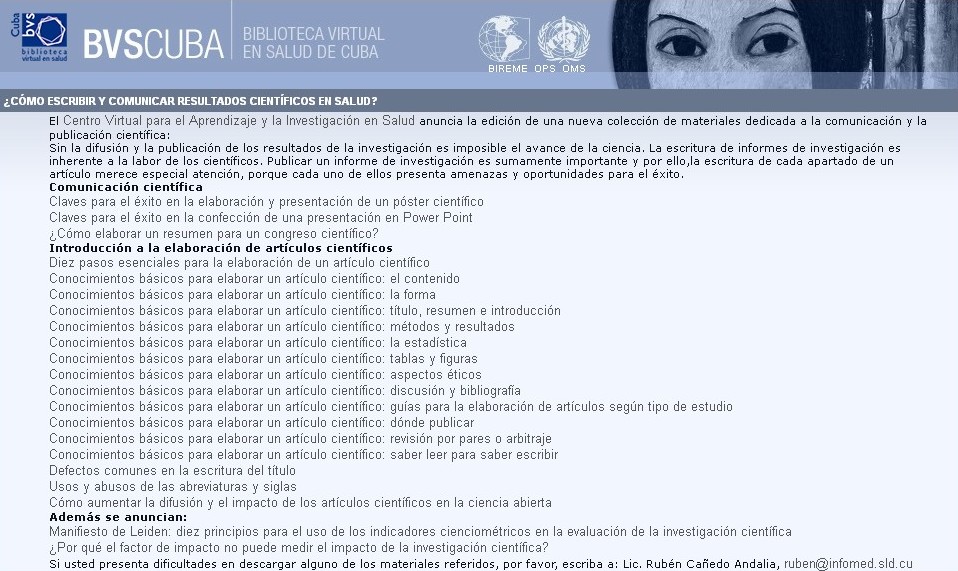 Fig. 1. Promoción en la BVS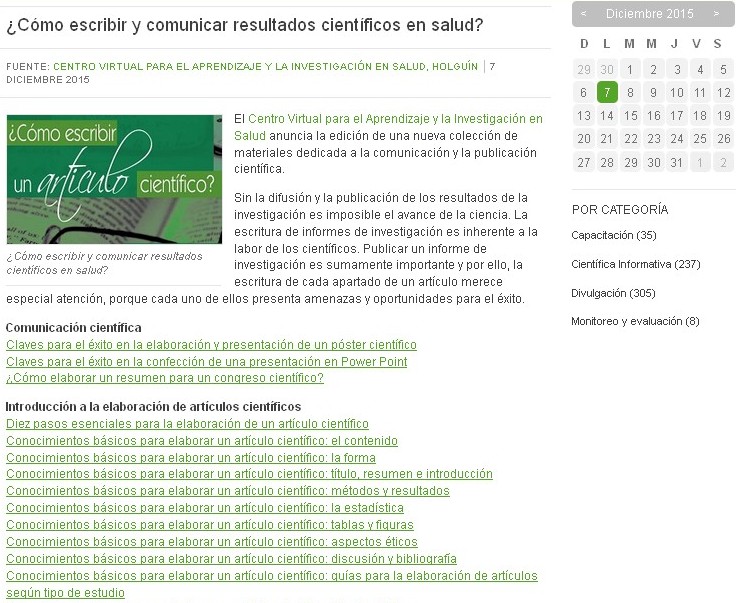 Fig. 5. Promoción en InfomedCONSIDERACIONES FINALESEl desempeño del CVAIS en las funciones descritas, ha contribuido sustancialmente a la formación de las competencias informacionales que requieren los profesionales del Sistema Nacional de Salud al difundir gran parte del conocimiento que estos necesitan para una gestión eficaz de la información tanto en la investigación y la docencia como en la asistencia y la dirección. REFERENCIAS BIBLIOGRÁFICASCañedo Andalia R, Celorrio Zaragoza I, Cardona Sánchez OM. ¿Por qué la alfabetización informacional o formación de competencias en información en salud? Correo Científico Médico 2012 [citado 6 sep 2013];16(2) Supl 2. Disponible en: http://www.revcocmed.sld.cu/index.php/cocmed/article/viewFile/624/120 Páez Urdaneta I. Bibliotecas universitarias. La crisis y la oportunidad. Educación Superior y Sociedad 1992:3:23-39.American Association of School Libraries (AASL).Information literacy standards for students learning. 1998. [citado 6 sep 2013]. Disponible en: http://www.ala.org/aasl/ip_nine.html Fernández Valdés MM, Zayas Mujica R, Urra González P. Normas de competencias informacionales para el Sistema Nacional de Información en Salud. Acimed 2008 [citado 10 sep 2013];17(4). Disponible en: http://scielo.sld.cu/scielo.php?script=sci_arttext&pid=S1024-94352008000400003&lng=es&nrm=isoSánchez Díaz M. Competencias informacionales en la formación de las Biociencias en Cuba. Granada: Universidad de Granada/Universidad de : 2010. [citado 13 sep 2013]. Disponible en:  http://digibug.ugr.es/bitstream/10481/15406/1/19561933.pdf  Centro Nacional de Información de Ciencias Médicas. Ministerio de Salud Pública. República de Cuba. Programa de alfabetización informacional del sistema nacional de salud. [citado 11 sep 2013]. Disponible en: http://infomed20.sld.cu/wiki/doku.php/alfabetizacion_informacional:programa_de_alfabetizacion_informacional_en_saludUribe Tirado A. Lecciones aprendidas en programas de alfabetización informacional en universidades de Iberoamérica. Propuesta de buenas prácticas. Granada: Universidad de Granada/Universidad de : 2013. [citado 19 dic 2013]. Disponible en:  http://eprints.rclis.org/22416/  Word Referente.com. Centro. [citado 19 dic 2013]. Disponible en:  http://www.wordreference.com/definicion/centro Cañedo Andalia R, Peña Rodríguez K, Montejo Castells M,  Concepción Reyes E, Martínez Lozada PR, Escobar Rosabal AM, Martínez Rodríguez B, Reyes , Serrano Escalona AJ. Sitio para la alfabetización informacional en salud de la provincia Holguín. Correo Científico Médico 2012; (1) Supl 2. Disponible en: http://www.revcocmed.sld.cu/index.php/cocmed/article/view/241/56 Cañedo Andalia R, Dorta Contreras AJ, Rodríguez Labrada R, Velázquez Pérez L. Visibilidad internacional de la producción científica documental en salud de Cuba. En: Cañedo Andalia R, Rodríguez Labrada R, Fernández Valdés MM, Zayas Mujica R, Nodarse Rodríguez M, Sánchez Tarragó N, et al. Lecturas avanzadas para la alfabetización informacional en salud. Holguín: Centro Provincial de Información de Ciencias Médicas. Universidad de Ciencias Médicas de Holguín; 2012. [citado 13 sep 2013]. Disponible en: http://www.hlg.sld.cu/alfin/download/lecturas_avanzadas/PREMIO%202013%20A%20para%20ALFIN%20versi%C3%B3n%20reducida.pdfCañedo Andalia R. Aproximaciones al impacto de la investigación en salud procedente de Cuba desde la perspectiva de Scopus. En: Cañedo Andalia R, Rodríguez Labrada R, Fernández Valdés MM, Zayas Mujica R, Nodarse Rodríguez M, Sánchez Tarragó N, et al. Lecturas avanzadas para la alfabetización informacional en salud. Holguín: Centro Provincial de Información de Ciencias Médicas. Universidad de Ciencias Médicas de Holguín; 2012. [citado 13 sep 2013]. Disponible en: http://www.hlg.sld.cu/alfin/download/observatorio_de_ciencias_de_la_salud/Impacto%20de%20la%20literatura%20m%C3%A9dica%20cubana%20en%20Scopus.pdf Silva Ayçaguer LC. Hacia un avance cualitativo en las revistas médicas cubanas. Revista Cubana de Información en Ciencias de  2013 [citado 16 jul 2013];24(3). Disponible en: http://www.acimed.sld.cu/index.php/acimed/article/view/501/314  CorrespondenciaLic. Rubén Cañedo Andalia. Centro Virtual para el Aprendizaje y la Investigación en Salud. Centro Provincial de Información de Ciencias Médicas. Universidad de Ciencias Médicas de Holguín. Holguín. Cuba. Correo electrónico: ruben@infomed.sld.cu 